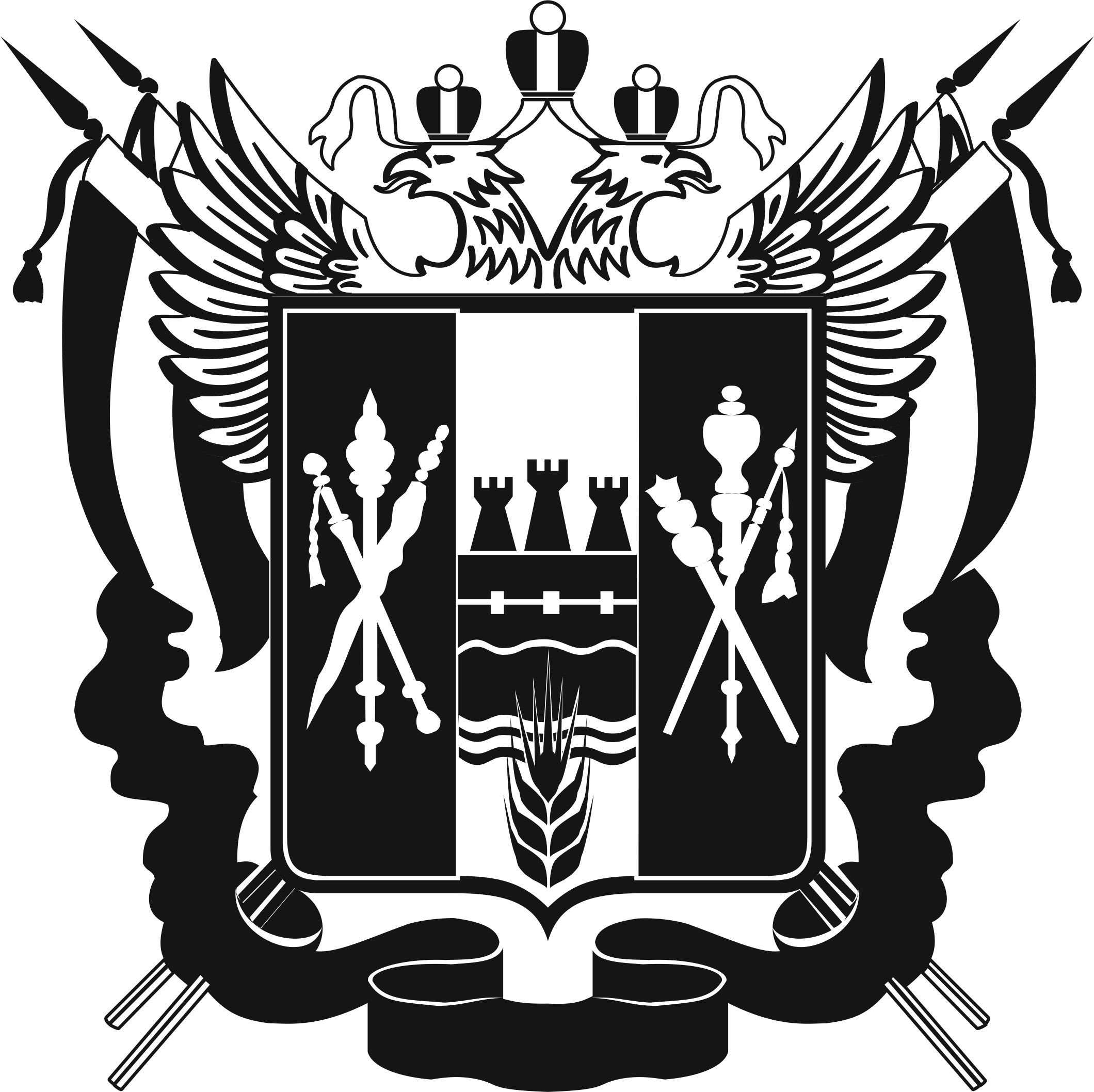 
ИЗБИРАТЕЛЬНАЯ КОМИССИЯРОСТОВСКОЙ ОБЛАСТИПОСТАНОВЛЕНИЕг. Ростов-на-ДонуО возложении исполнения полномочий по подготовке и проведению выборов в органы местного самоуправления, местного референдума на территории муниципального образования «Красноармейское сельское поселение» на Территориальную избирательную комиссию Орловского района Ростовской областиВ соответствии с частью 9 статьи 9 Федерального закона от 14.03.2022           № 60-ФЗ «О внесении изменений в отдельные законодательные акты Российской Федерации»Избирательная комиссия Ростовской области  постановляет:1. Возложить исполнение полномочий по подготовке и проведению выборов в органы местного самоуправления, местного референдума на территории муниципального образования «Красноармейское сельское поселение» на Территориальную избирательную комиссию Орловского района Ростовской области.2. Признать утратившим силу постановление Избирательной комиссии Ростовской области от 25.03.2021 № 141-90 «О возложении полномочий Избирательной комиссии Красноармейского сельского поселения на Территориальную избирательную комиссию Орловского района Ростовской области».3. Направить настоящее постановление в Территориальную избирательную комиссию Орловского района Ростовской области, Собрание депутатов Красноармейского сельского поселения.4. Разместить настоящее постановление на официальном сайте Избирательной комиссии Ростовской области в информационно-телекоммуникационной сети «Интернет».5. Контроль за выполнением настоящего постановления возложить                 на секретаря Избирательной комиссии Ростовской области Драгомирову С.Н. Председатель комиссии						А.В. БуровСекретарь комиссии							С.Н. Драгомирова17.05.2022 г.№ 215-9